JEDILNIK	od 09. 01. do 13. 01. 2023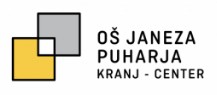 Organizatorka šolske prehrane: Maša MijićVodja kuhinje: Alma LangusLEGENDA ALERGENOV: ŽITA - GLUTEN (1), RAKI (2), JAJCA (3), RIBE (4), ARAŠIDI (5), SOJA (6), MLEKO - LAKTOZA (7), OREŠČKI (8), LISTNA ZELENA (9), GORČIČNO SEME (10), SEZAMOVO SEME (11), ŽVEPLOV DIOKSID IN SULFITI (12), VOLČJI BOB (13), MEHKUŽCI (14); V primeru manjšega števila osebja v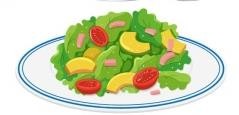 kuhinji in težav pri dobavi živil, si pridržujemo pravico do spremembe jedilnika. Živila obarvana z zeleno so domača/lokalna živila.ZAJTRK1-3ZAJTRK3-6KOSILOPOPOLDANSKA MALICAPonedeljek,9. 1. 2023kruh s semeni – 1, sardelni namaz - 4, čaj, jabolkokruh s semeni – 1, mesni namaz - 4, čaj,  jabolkobistra juha s kroglicami– 1, 3, 7, 9, dušen puran  v naravni omaki - 1, polnozrnati kus kus -1, kitajsko zelje s koruzo, vodanashiTorek,10. 1. 2023pirin kruh - 1, maslo - 7, domača jagodna marmelada, bela kava - 7pirin kruh - 1, maslo - 7, domača jagodna marmelada, bela kava - 7mesne kroglice v omaki – 1, 3, 7, 9, pire krompir - 7, motovilec z jajcem - 3, hruška, vodapomarančaSreda,11. 1. 2023polbeli kruh – 1, telečja hrenovka, ajvar, zeliščni čajhot dog štručka - 1, hrenovka, gorčica, zeliščni čajješprenjeva mineštra – 1, 3, 7, 9, polbeli kruh - 1, jabolčni zavitek - 1, 3, 7, vodasadni smoothieČetrtek,12. 1. 2023koruzni zdrob na mleku - 7, mini bombetka – 1, koščki meloneOvseni kosmiči, mini bombeta - 1, melonasegedin golaž, krompir v kosih, pomaranča, vodaRiževi vafljiPetek,13. 1. 2023polnozrnata žemlja - 1, domač tunin namaz - 4, list zelene solate, manj sladka limonadapolnozrnata žemlja - 1, tuna - 4, list zelene solate, manj sladka limonadafižolova juha z vlivanci - 1, 3, sirovi štruklji z drobtinami – 1, 3, 7, domači jabolčni kompot s slivami, vodagrisini z olivnim oljem – 1, sadje